Отчёт о заседании базовой методической площадки воспитателей старших групп Георгиевского городского округа Ставропольского края
      26 сентября 2023 года в МДОУ «Детский сад № 45 «Красная шапочка» г. Георгиевска», состоялось первое заседание базовой методической площадки воспитателей старших групп Георгиевского городского округа Ставропольского края на тему: «Воспитание в современных условиях: муниципальный аспект».Основная цель заседания - ознакомление воспитателей дошкольных образовательных учреждений с основными направлениями развития системы дошкольного образования Георгиевского городского округа на 2023-2024 учебный год.         Вниманию участников предложено выступление руководителя базовой площадки Шихановой М.А. в ходе, которого Марина Алексеевна совместно с коллегами обсудила основные направления и механизмы реализации современных проектов образования.  На федеральном уровне обозначены приоритетные направления современной стратегии развития российского образования, а именно: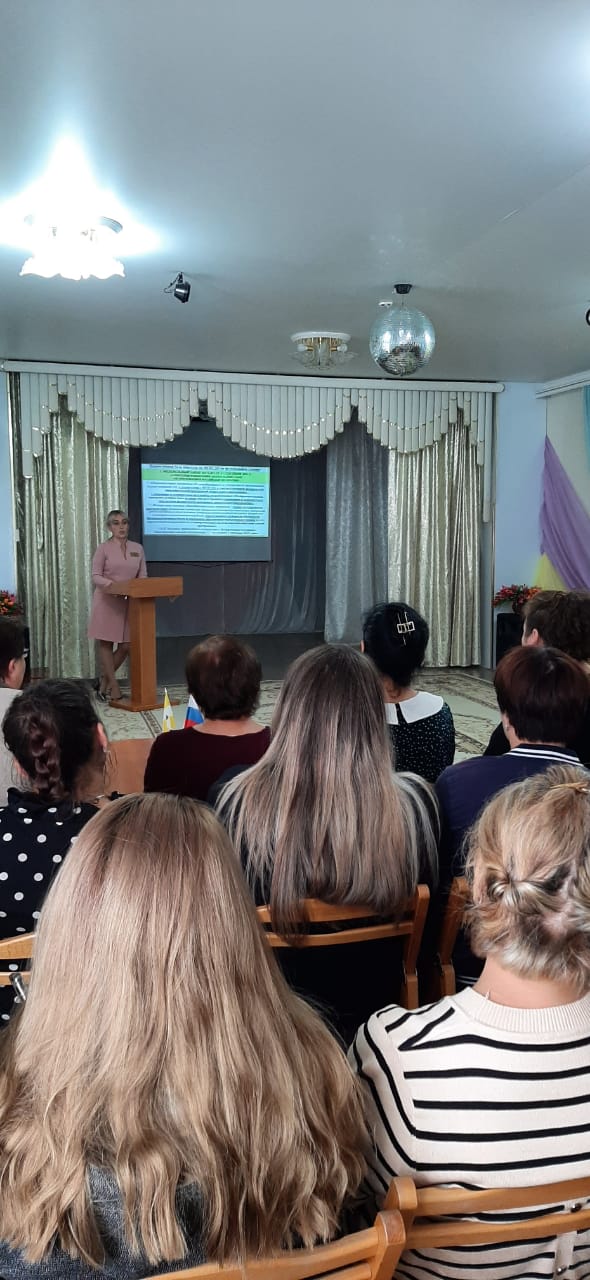 - обсуждение основных направлений обновлений системы воспитания; -  формирование мировоззрения молодёжи (патриотизм, нравственность, здоровый образ жизни, правосознание, экология).Также, в рамах совершенствования деятельности педагоги обсудили, что необходимо:- создание единой воспитывающей среды, ориентированной на формирование патриотизма, российской гражданственности, духовно-нравственной культуры на основе российских традиционных и культурных ценностей;- совершенствование условий развития системы воспитания  детей.Далее Шиханова М.А. познакомила педагогов с проектом годового плана деятельности методической площадки: с мероприятиями, формами сотрудничества.   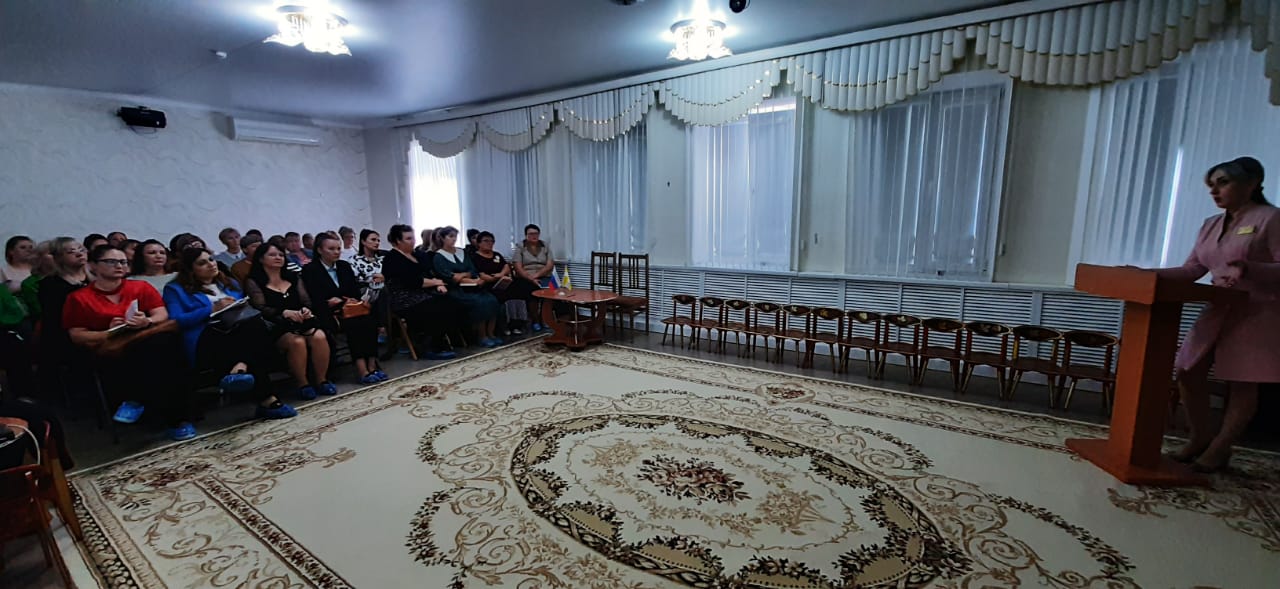       Итогом заседания базовой методической площадки воспитателей старших групп стало принятие проекта годового плана работы на 2023-2024 учебный год. Выработка рекомендаций по качественной реализации основных направлений развития дошкольной системы образования в Георгиевском городском округе на 2023-2024 учебный год.